 แผนพัฒนารายบุคคล IDP - Individual Development Plan ประจำปีงบประมาณ ………………….……..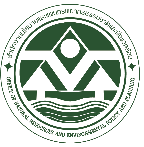  แผนพัฒนารายบุคคล IDP - Individual Development Plan ประจำปีงบประมาณ ………………….…….. แผนพัฒนารายบุคคล IDP - Individual Development Plan ประจำปีงบประมาณ ………………….…….. แผนพัฒนารายบุคคล IDP - Individual Development Plan ประจำปีงบประมาณ ………………….…….. แผนพัฒนารายบุคคล IDP - Individual Development Plan ประจำปีงบประมาณ ………………….…….. แผนพัฒนารายบุคคล IDP - Individual Development Plan ประจำปีงบประมาณ ………………….…….. แผนพัฒนารายบุคคล IDP - Individual Development Plan ประจำปีงบประมาณ ………………….…….. แผนพัฒนารายบุคคล IDP - Individual Development Plan ประจำปีงบประมาณ ………………….…….. แผนพัฒนารายบุคคล IDP - Individual Development Plan ประจำปีงบประมาณ ………………….……..ชื่อ - นามสกุล ……………………………………………………………. ตำแหน่ง …………………………………………………………….  สำนัก/กอง ………………………………………………………….ชื่อ - นามสกุล ……………………………………………………………. ตำแหน่ง …………………………………………………………….  สำนัก/กอง ………………………………………………………….ชื่อ - นามสกุล ……………………………………………………………. ตำแหน่ง …………………………………………………………….  สำนัก/กอง ………………………………………………………….ชื่อ - นามสกุล ……………………………………………………………. ตำแหน่ง …………………………………………………………….  สำนัก/กอง ………………………………………………………….ชื่อ - นามสกุล ……………………………………………………………. ตำแหน่ง …………………………………………………………….  สำนัก/กอง ………………………………………………………….ชื่อ - นามสกุล ……………………………………………………………. ตำแหน่ง …………………………………………………………….  สำนัก/กอง ………………………………………………………….ชื่อ - นามสกุล ……………………………………………………………. ตำแหน่ง …………………………………………………………….  สำนัก/กอง ………………………………………………………….ชื่อ - นามสกุล ……………………………………………………………. ตำแหน่ง …………………………………………………………….  สำนัก/กอง ………………………………………………………….ชื่อ - นามสกุล ……………………………………………………………. ตำแหน่ง …………………………………………………………….  สำนัก/กอง ………………………………………………………….ส่วนที่ 1 การพัฒนาสมรรถนะ ส่วนที่ 1 การพัฒนาสมรรถนะ ส่วนที่ 1 การพัฒนาสมรรถนะ ส่วนที่ 1 การพัฒนาสมรรถนะ ส่วนที่ 1 การพัฒนาสมรรถนะ ส่วนที่ 1 การพัฒนาสมรรถนะ ส่วนที่ 1 การพัฒนาสมรรถนะ ส่วนที่ 1 การพัฒนาสมรรถนะ ส่วนที่ 1 การพัฒนาสมรรถนะ (1)อันดับความสำคัญ(2)ความรู้ ความสามารถ ทักษะและสมรรถนะที่ต้องการพัฒนา(3)เหตุผลหรือความสำคัญ(4)เป้าหมายในการพัฒนา /พฤติกรรมที่คาดหวัง(5)วิธีการพัฒนา(6)ระยะเวลาในการพัฒนา(6)ระยะเวลาในการพัฒนา(6)ระยะเวลาในการพัฒนา(6)ระยะเวลาในการพัฒนา(1)อันดับความสำคัญ(2)ความรู้ ความสามารถ ทักษะและสมรรถนะที่ต้องการพัฒนา(3)เหตุผลหรือความสำคัญ(4)เป้าหมายในการพัฒนา /พฤติกรรมที่คาดหวัง(5)วิธีการพัฒนาQ1Q2Q3Q4ส่วนที่ 2 คำรับรองแผนพัฒนารายบุคคล ส่วนที่ 2 คำรับรองแผนพัฒนารายบุคคล 1. ผู้รับการพัฒนา 2. ผู้บังคับบัญชาข้าพเจ้าได้เสนอแผนพัฒนาตนเองนี้ และปรึกษากับผู้บังคับบัญชาแล้ว(7) โดยมีตัวชี้วัดความสำเร็จ คือ........................................................................................................................................................................................................................................ ........................................................................................................................................................................................................................................................................................................................................................................................................................................รับทราบแผนการพัฒนาของ  ............................................................................................ เรียบร้อยแล้วข้อเสนอแนะ/ความเห็น/ผลที่คาดหวัง .....................................................................................................................................................................................................................................................................................................................................................................................................................................................................................................................................................................................................................................................................................................................................................................................................................(ลงชื่อ)......................................................................................(ลงชื่อ).......................................................................................(………………………………………………………………..……………)  (………………………………………………………………..……………) วันที่จัดทำแผน .............. / ............... / ................วันที่รับทราบแผน .............. / ............... / ................